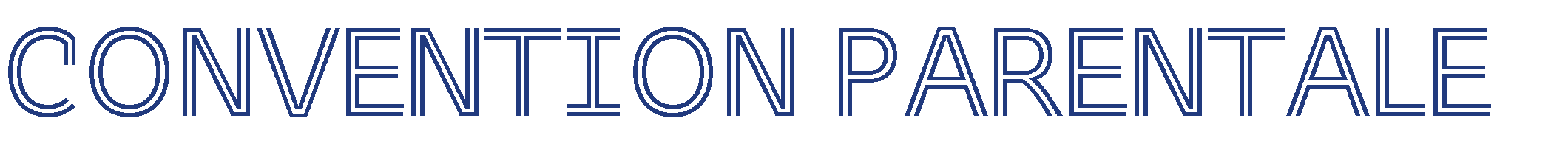 relative aux modalités d'exercice de l'autorité parentale et à la contribution à l'entretien et à l'éducation de l'enfantRésidence et droit de visite et d’hébergement (article 373-2-7 du code civil)En application de l’article 373-2-7 du code civil, les parents peuvent saisir le juge aux affaires familiales afin de faire homologuer la convention par laquelle ils organisent les modalités d'exercice de l'autorité parentale et fixent la contribution à l'entretien et à l'éducation de l'enfant.Le juge homologue la convention sauf s'il constate qu'elle ne préserve pas suffisamment l'intérêt de l'enfant ou que le consentement des parents n'a pas été donné librement.Aux termes de l’article 1143 du code de procédure civile, lorsque les parents sollicitent l'homologation de leur convention en application de l’article 373-2-7 du code civil, le juge est saisi par requête conjointe.Il ne peut modifier les termes de la convention qui lui est soumise.Il statue sur la requête sans débat, à moins qu'il n'estime nécessaire d'entendre les parties. S'il est fait droit à la requête, tout intéressé peut en référer au juge qui a rendu la décision.La décision qui refuse d'homologuer la convention peut faire l'objet d'un appel. Cet appel est formé par déclaration au greffe de la cour d'appel. Il est jugé selon la procédure gracieuse.La présente convention parentale est établie par :La présente convention est établie au profit du ou des enfants suivants : 	né(e), le I	I	I	I	I	I	I	I	I à  	 	né(e), le I	I	I	I	I	I	I	I	I à  	 	né(e), le I	I	I	I	I	I	I	I	I à  	 	né(e), le I	I	I	I	I	I	I	I	I à  	de l’union de M/Mme	et M/Mme  	 aujourd’hui divorcés/séparés.Le cas échéant, une décision de justice a été rendue le I	I	I	I	I	I	I	I	I par la juridiction suivante :  									 Audition de l’enfant/des enfants mineurs(s) :	Les parents attestent sur l’honneur que le mineur ou les mineurs suivants, capables de discernement :□  ont été avisé(s) de son (leur) droit à être entendu par le juge, assisté d'un avocat et n'a (ont) pas souhaité faire usage de cette faculté ;□ ont été entendu(s) par le jugeM/Mme	et M/Mme  	sont convenus d’un commun accord d’organiser les modalités d'exercice de l'autorité parentale et fixer la contribution à l'entretien et à l'éducation de (leurs) l'enfant(s) comme suit :Exercice de l’autorité parentale	L'autorité parentale est un ensemble de droits et de devoirs ayant pour finalité l'intérêt de l'enfant. Elle appartient aux parents jusqu'à la majorité ou l'émancipation de l'enfant pour le protéger dans sa sécurité, sa santé et sa moralité, pour assurer son éducation et permettre son développement, dans le respect dû à sa personne. L'autorité parentale s'exerce sans violences physiques ou psychologiques. Les parents associent l'enfant aux décisions qui le concernent, selon son âge et son degré de maturité.L’autorité parentale est exercée de plein droit en commun par les parents sur l’/les enfant(s). Les parents s’engagent notamment à :prendre  ensemble  les  décisions  importantes  concernant  la  santé,  l’orientation  scolaire, l’éducation religieuse et le changement de résidence de l’enfant/des enfants ;s’informer réciproquement de l’organisation de la vie de l’enfant/des enfants (vie scolaire, activités extra-scolaires, traitements médicaux...) ;communiquer en toutes circonstances l’adresse du lieu où se trouve l’enfant/les enfants et le moyen de le(s) joindre ;respecter les liens de l’enfant/des enfants avec son autre parent.Résidence du ou des enfants	Les parents décident d’un commun accord de fixer la résidence habituelle du ou des enfants 	(indiquer les prénoms des enfants concernés)au domicile du père : M  	au domicile de la mère : Mme   	ETLes parents décident de dire que, sauf meilleur accord,le père, M  	la mère Mme   	recevra l’/les enfants  	(indiquer les prénoms des enfants concernés)selon les modalités suivantes :Hors vacances scolairesune fin de semaine sur deux :du vendredi après la sortie des classes/ou à  	                                                           au dimanche à	heures /ou au lundi rentrée des classes /ou  	(rayer les mentions inutiles)Il est dit que par exception aux dispositions ci-dessus, le jour de la fête des mères se déroulera chez la mère et le jour de la fête des pères, chez le père, de 10 heures à 19 heures.et/ou : (autres modalités à préciser)ETPendant les vacances scolairesla première moitié des vacances scolaires les années paires/impaires et la seconde moitié les années impaires/paires (rayer les mentions inutiles);OUla première moitié des petites vacances scolaires les années paires/impaires et la seconde moitié les années impaires/paires (rayer les mentions inutiles) avec partage des vacances d’été en quatre périodes égales par alternance .et/ou : (autres modalités à préciser)Les parents décident que, sauf meilleur accord, le bénéficiaire du droit de visite et d’hébergement ira chercher l’enfant/les enfants chez l’autre parent et le(s) ramènera à l’issue de sa période d’accueil.Il est précisé :Il est rappelé que la période des vacances scolaires est décomptée à partir du 1er jour de la date officielle des vacances de l’académie dont dépend l’établissement scolaire fréquenté par les enfants et s’achèvent la veille de la rentrée.Il est dit qu’au cas où des jours fériés précéderaient ou suivraient immédiatement le début ou la fin de la période d’exercice du droit de visite et d’hébergement, celui-ci s’exercera sur l’intégralité de la période.Chacun des parents s’engage en cas de changement de résidence modifiant les modalités d’exercice de l’autorité parentale a en informer préalablement et en temps utile de l’autre parent.Contribution mensuelle à l'entretien et à l'éducation de l'enfant/des enfantsLes parents déclarent sur l’honneur que leurs revenus et leurs charges sont les suivants et s’engagent en cas de changement dans leur situation financière à en informer l’autre parent, dans les meilleurs délais.□  Compte tenu des ressources et charges de chacun des parents et des temps d’accueil du ou des enfants, les parents s’accordent pour fixer la contribution mensuelle à l'entretien et à l'éducation du ou des enfants à la somme suivante :soit une somme mensuelle totale de	€ (	euros )hors prestations familiales et sociales, qui devra être versée d'avance:par M/Mme :  	 à M/Mme 	                                                                                                                     douze mois sur douze, au plus tard le 5 de chaque mois, par virement ou par chèque.Les parents demandent que le versement de la contribution à l’entretien et l’éducation de l’enfant soit assuré dans le cadre de de l’intermédiation financière des pensions alimentaires par la Caisse d’Allocations familiales ou la Mutualité Sociale Agricole : ils sont informés que le parent débiteur de la contribution devra la verser à l’organisme débiteur des prestations familiales (ODPF), soit la CAF ou la MSA qui la reversera au parent créancier. En cas d’impayé, l’ODPF pourra être subrogé dans les droits du parent créancier à l’encontre du parent débiteur afin de recouvrir la contribution due.Les frais exceptionnels (ex. : frais d’optique ou dentaires non remboursés, voyages scolaires ou linguistiques…) seront partagés, en sus, par moitié entre les parents, après accord préalable de chacun sur l’engagement de la dépense.OULes frais exceptionnels (ex. : frais d’optique ou dentaires non remboursés, voyages scolaires ou linguistiques…) seront partagés selon les modalités suivantes :OUDire qu’il n’y a pas lieu à fixer une contribution financière de l’un ou l’autre des parents.ET/OUDire que M/Mme	prendra en charge directement :Dire que M/Mme	prendra en charge directement :Il est rappelé que la contribution à l’entretien et à l’éducation de l’enfant est due, au-delà de sa majorité, jusqu’à la fin de ses études régulièrement poursuivies et sa première embauche lui procurant un revenu suffisant.Cette contribution sera automatiquement réévaluée par le débiteur à la date anniversaire de la présente convention, en fonction de la variation de l’indice INSEE des prix à la consommation de l’ensemble des ménages hors tabac France entière selon le dernier indice connu (outil de calcul  disponible  sur  www.service-public.fr/particuliers/vosdroits  ou  sur  le  site  internet  de l’INSEE www.insee.fr)Le barème des pensions alimentaires est publié sur le site du ministère de la justice. Ce barème n’a qu’une valeur indicative. Il vous appartient, le cas échéant, de tenir compte des spécificités de vos situations respectives et des besoins de vos enfants.Il est rappelé, qu’en cas de défaillance dans le règlement des sommes dues, le créancier peut obtenir le règlement forcé en utilisant à son choix une ou plusieurs des voies d’exécutions suivantes (saisie-arrêt entre les mains d’un tiers, autres saisies, paiement direct entre les mains de l’employeur, recouvrement public par l’intermédiaire du Procureur de la République) ; en outre, le débiteur encourt les peines des articles 227-3 et 227-29 du code pénal.Autres dispositions concernant le ou les enfants	Révision de la présente convention	Les dispositions de la présente convention pourront faire l’objet d’une révision selon libre accord des parties et à défaut d’accord en cas de survenance d’un événement nouveau dans la situation respective des parties devant le juge aux affaires familiales.Approbation et signature des parties	Fait le I	I	I	I	I	I	I	I	I, à	,Nom et Signature	Nom et SignatureSignature de l’avocat	Signature de l’avocat(le cas échéant)	(le cas échéant)M/Mme	 Prénom	 Né(e) le I I I I I I I I IA 	Demeurant  	Profession :  	M/Mme	 Prénom	 Né(e) le I I I I I I I I IA 	Demeurant  	Profession :  	NomPrénomDate de naissanceLieu de naissanceM /Mme :  	M /Mme :  	Revenus mensuelsRevenus mensuelsRevenu net imposable :  	                     Prestations sociales :  	                                 Autres revenus (fonciers, etc) :  	Revenu net imposable :  	                     Prestations sociales :  	                                 Autres revenus (fonciers, etc) :  	Principales charges fixes mensuellesPrincipales charges fixes mensuellesLoyer :  	                                                   Emprunt immobilier :  	                                Crédits à la consommation :  	Autres :  	Loyer :  	                                                   Emprunt immobilier :  	                               Crédits à la consommation :  	Autres :  	PrénomDate de naissanceLieu de naissanceMontant€€€€